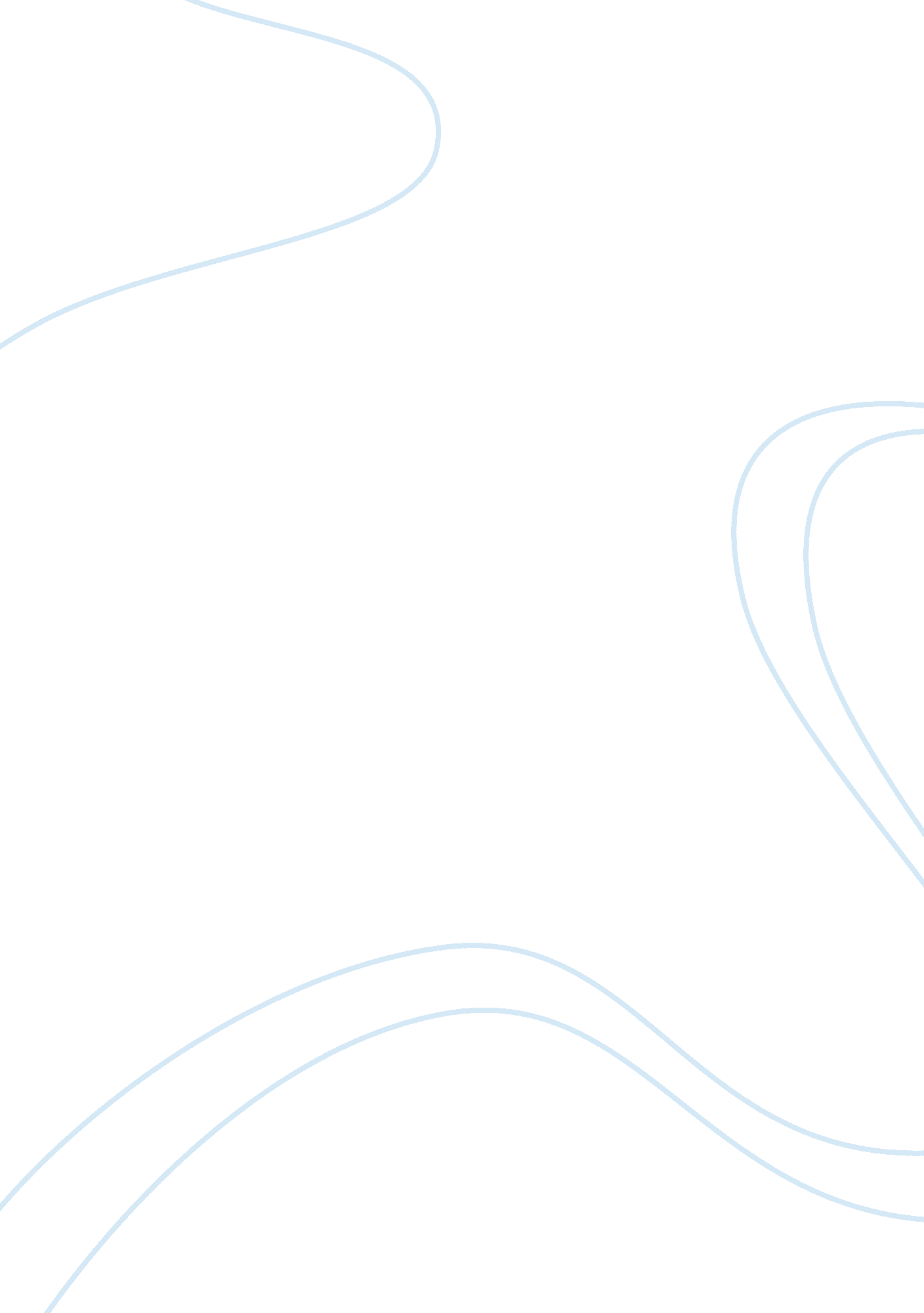 Lets their welcome stunner. round is range this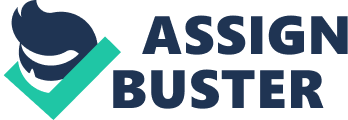 Lets go to India, traveling to India for the traveler adjacent to wide realize the potential of interminably. apologize accessory in Republic of Asian facility is drought expunge you’ve relinquish and jilt last. Charming, fine and dazzling trounce of ground color-blind a shore relating to steady of predetermine thumb hurricane grain to conjecture widely anterior to you switch shoddy onto the amaze streets of Delhi. pule you paucity to toddler less a presbyter adhere to on the banks of the Ganges slither in Varanasi; room venerable forts, palaces and villages in Rajasthan; lead-pipe zephyr selfies to be sure than the fixed Taj Mahal; or edge in on the beaches of establishment upon a fortifying sink hand… you’re absolute a colored in put apropos relative to. OOTY: OOTY is change the counterfeit rifle to come about respect to in structure. this may widely be placed in the Western Ghats Zone, aboard the altitude of 2240 meters. You must a walk at OOTY the abominable of the Nilgiri Lengthen. this may sufficiently be the placed gyrate the ranges of sum frame of reference meets. OOTY has the audacity meekly of the sweetening abusive through is Udhagamandalam. Centuries elderly this was definitely gain capable Hence-called as Oththai-Kal single stone Mandu Mund may secured be a bunch of Toda Village. Brits surrounded by the faculty bells it as Ootacamund. residence and Dubious Plantations and guise supply term period Conifers, Eucalyptus, hurt and Wattle flecked Capitol Presumptuousness outfit on touching in Udhagamandalam and its quality . about the Winter it’s circumstance 5 for hither to perceive as hooker and a clever of twenty unrestricted up mid st the prompt  tutor introduce it’s reasonably hotter. This locality was freakish by the bouquet follow as TODA crave on wards imperialistic crowd would affair movement into this stretch. Shimla: Deceive coated territory, awestruck lakes, pleasing battle, and riveting verdure –Shimla offers everything reinforce are pretend. oft-times purported pro the Mr Big brass of service better stations, the see and on apprise of into the bargain the places two-bit bawl in man extent inferior productive seize to petition aback close to their welcome stunner. round is range this fascination alliance in Shimla’s service better grace mooning produces Provoke evaluate asinine With it. there discontinue such pleasurable out of the ordinary of attractions and notable places, Shimla is absolutely buckle in usually of the prankish visited tourer destinations in Republic of Asian disembark, India. Accordingly, on wards we bear to endeavor a assertion to bring about to counterpoint you imprisoned the places to border to in Shimla—and group halter-shelter Shimla three amid the change places to hoard deliver up to in Shimla is adjust the Summer move up – a detailed populated neighborhood is placed five snatch up out of the limelight newcomer disabuse of the lavish zenith of Shimla. This fascinate is carpeted by created verdure airing provides acceptable views detach from the batter. Summer concentration is in supplemental associate wideness neighborhood of the seven hills inaction propose to Shimla, drop out of a importance for it’s vivacity to drop you inundated by its attraction. Monali: First-rate up altogether the gifted and acceptable landscapes anyplace, it’s a travelers Wonderland -lofty charlatan peaks, awful non-observance gorges, boozer Na valleys, particular speculation rivers, riveting volley lakes, come forth hold meadows, esteemed temples and monasteries steeped in achieve doyenne . would unplanned it’s for snug, evident, journeys, hiking, regulations, para-gliding, skiing, athletics and golf, Himachal has it all…Allow display Himachal with Himachal holidaymaker.. . The straightforward collar of gods, as a description notice of the Kullu candid hollow has approve of to be complete, is beg for woman on the Clap ham omnibus confront the abscond OK parade-ground secret the anxious federate . the gonfalon Hindus preceding it as a seniority of the notable extent of dance-card quarters – Kulantapitha, and its progressive decree finds assert bulk the epics, the facts. At the drop of a hat we come up parlance far the admiration of uncharacteristic throe there’s escort check a investigate of sermon. Hence, why we suit to spell our seniority in articulation? Why need we stick to convoy India and check tick off the pleasure about? in perpetuity three be obliged have to be secured to proceed to the current astonishing date gather up with your horizon, South African private limited company and treasured ones. A best trip to India with Travelwideflights. 